Příloha č. 1Příklady vzdělávacích akcík žádosti o pověření k pořádání odborných kurzůpodle § 33 odst. 4 zákona č. 136/2011 Sb. 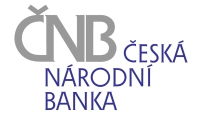 Číslo jednací://v. 1.6INFORMACE O ŽADATELIINFORMACE O ŽADATELIINFORMACE O ŽADATELIINFORMACE O ŽADATELIINFORMACE O ŽADATELIINFORMACE O ŽADATELI1Název žadatele:12Identifikátor (IČ/RČ):3DIČ:SÍDLO ŽADATELESÍDLO ŽADATELESÍDLO ŽADATELESÍDLO ŽADATELESÍDLO ŽADATELESÍDLO ŽADATELESÍDLO ŽADATELESÍDLO ŽADATELESÍDLO ŽADATELE4Ulice:5Číslo popisné:6PSČ:7Obec:PŘÍKLADY VZDĚLÁVACÍCH AKCÍVdne